Escola Municipal de Educação Básica Alfredo Gomes.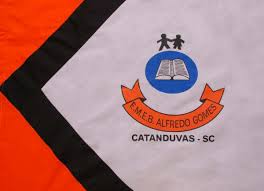 Diretora: Ivania Nora  Assessora Técnica Pedagógica: Simone CarlAssessora Técnica Administrativa: Tania Nunes  Turma: 1º ano Professora: Ana Caroline Antunes de Oliveira Data:08/06  ATIVIDADE DE ARTES: PIET MONDRIAN E AS CORES PRIMÁRIAS(LER TEXTO DA AULA PASSADA)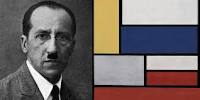 RELEMBRANDO O ARTISTA PIET MONDRIAN E AS CORES PRIMÁRIAS FAÇA SEU NOME VAZADO E DENTRO DELE UTILIZE LINHAS VERTICAIS E HORIZONTAIS COMO MONDRIAN E PINTE USANDO APENAS AS CORES PRIMÁRIAS.MODELO DA PROFESSORA ABAIXO: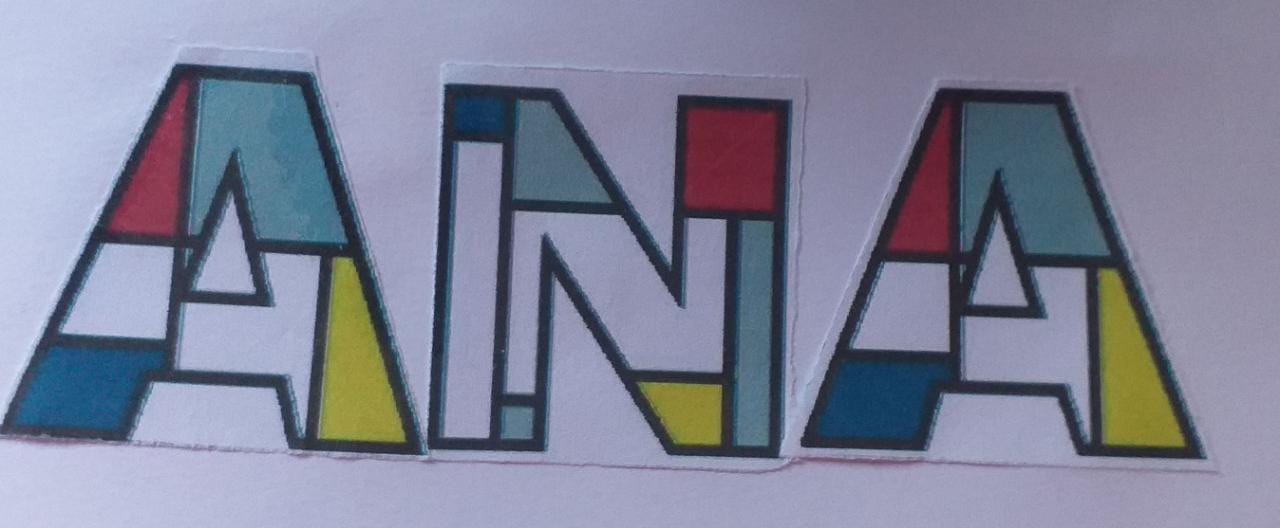 